19 октября в нашей школе прошли выборы президента  школьного ученического самоуправления. Большинством голосов лидером ШУС МБОУ СОШ 11 была избрана Пашнева Арина. В своем предвыборном выступлении Арина сказала, что хочет помогать руководству школы делать школьную жизнь в различных ее направлениях познавательной и интересной, привлекать как можно большее число учащихся нашей школы к совместным школьным делам, ведь школа - это второй дом, и только от нас зависит, каким он будет. Пожелаем Арине удачи и успешного воплощения задуманного в жизнь!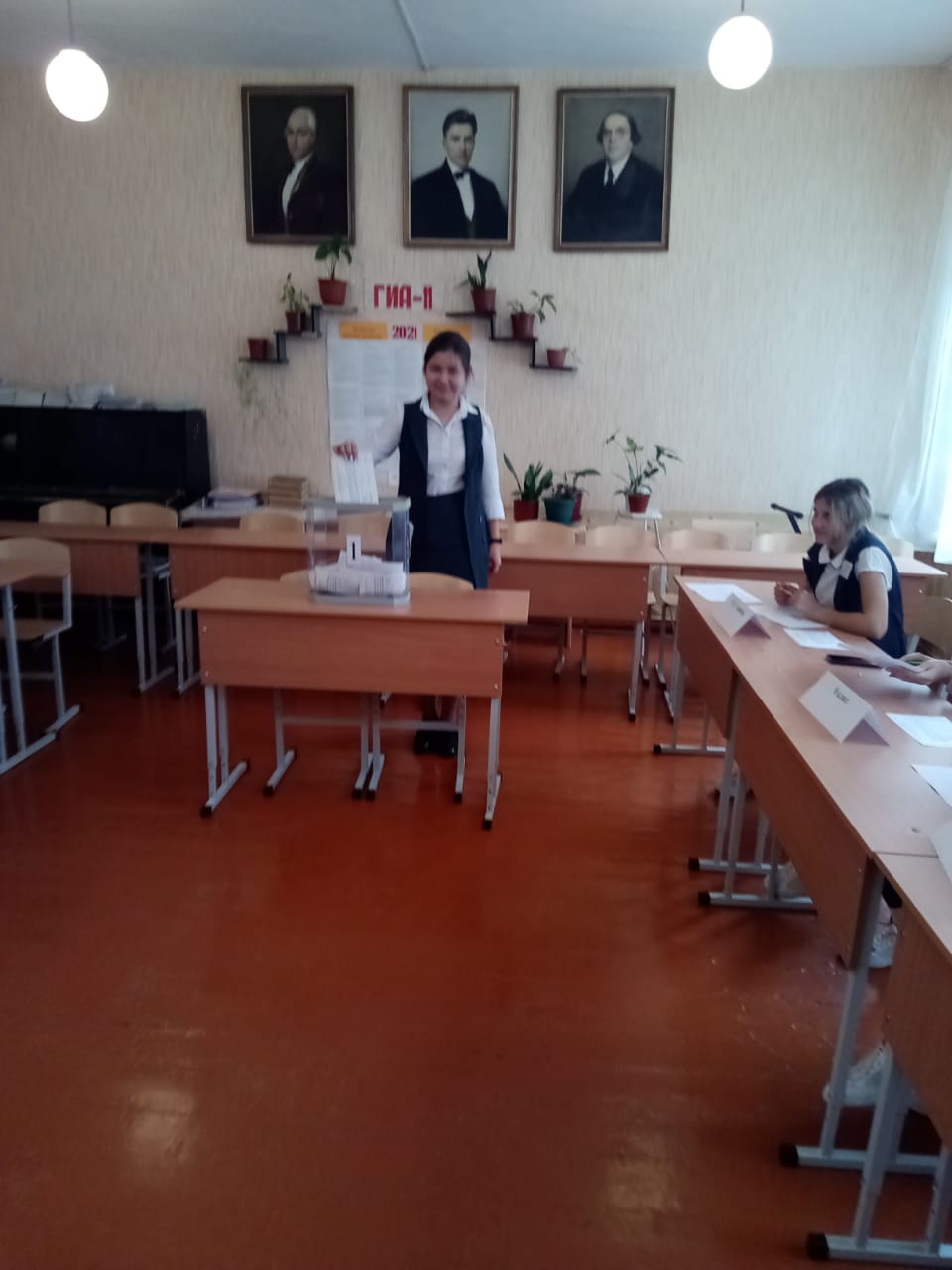 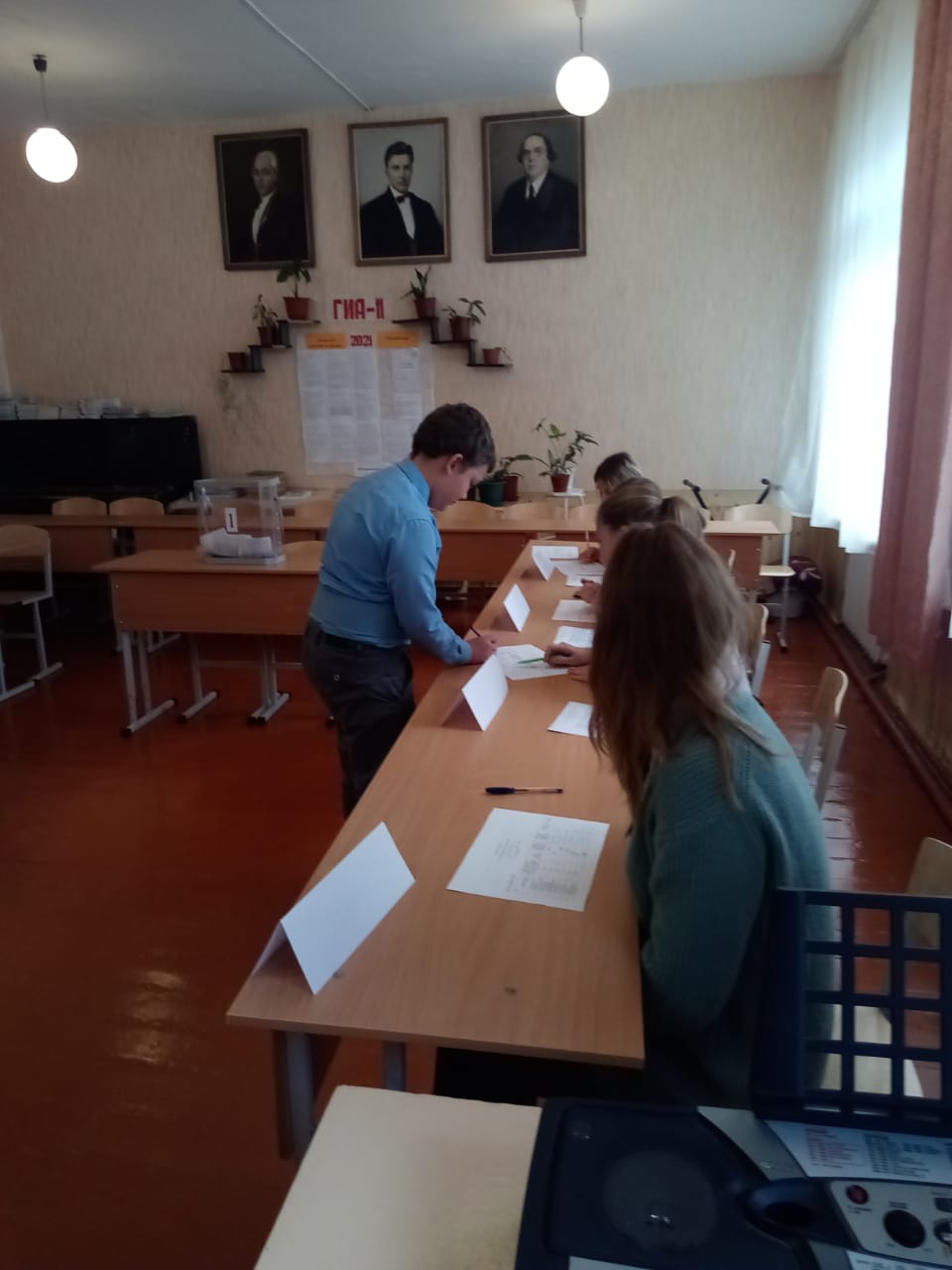 